Підстава: пункт 4-1 постанови Кабінету Міністрів України від 11 жовтня 2016 р. № 710 «Про ефективне використання державних коштів» Обґрунтування на виконання вимог Постанови КМУ від 11.10.2016 № 710:Враховуючи зазначене, замовник прийняв рішення стосовно застосування таких технічних та якісних характеристик предмета закупівлі:Відхилення від конкретних технічних характеристик не допускається.Додаткова інформація: обґрунтування необхідності закупівлі даного виду товару з посиланням на конкретну марку:Замовник здійснює закупівлю даного виду товару, оскільки він за своїми якісними та технічними характеристиками найбільше відповідатиме вимогам та потребам замовника, технічні характеристики визначені Замовником такими, які найбільш оптимальні для проведення ремонтно-будівельних робіт. Замовник здійснює закупівлю товару, із встановленням посилань на торгову назву конкретного виробника, оскільки таке посилання є необхідними для здійснення закупівлі товару, який за своїми якісними та технічними характеристиками найбільше відповідатиме вимогам та потребам замовника.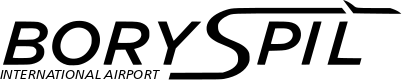 ДЕРЖАВНЕ ПІДПРИЄМСТВО«МІЖНАРОДНИЙ АЕРОПОРТ «БОРИСПІЛЬ» 08300, Україна, Київська обл., Бориспільський район, село Гора, вулиця Бориспіль -7, код 20572069, юридична особа/ суб'єкт господарювання, який здійснює діяльність в окремих сферах господарювання, зазначених у п. 4 ч.1 ст. 2 Закону України «Про публічні закупівлі»Обґрунтування технічних та якісних характеристик предмета закупівлі та очікуваної вартості предмета закупівліОбґрунтування технічних та якісних характеристик предмета закупівлі та очікуваної вартості предмета закупівліПункт КошторисуНазва предмета закупівлі із зазначенням коду за Єдиним закупівельним словникомОчікувана вартість предмета закупівлі згідно річного плану закупівельОчікувана вартість предмета закупівлі згідно ОГОЛОШЕННЯ про проведення відкритих торгівІдентифікатор процедури закупівлі4.03 (2023)Лист нержавіючий, код ДК 021:2015 - 14710000-1 - Залізо, свинець, цинк, олово та мідь 22 218,00 грн. з ПДВ18 515,00грн. без ПДВ UA-2023-01-11-007641-a1Обґрунтування технічних та якісних характеристик предмета закупівліВизначення потреби в закупівлі: Закупівля товару зумовлена необхідністю проведення ремонтно-будівельних робіт.Обґрунтування технічних та якісних характеристик предмета закупівлі: Якісні та технічні характеристики предмета закупівлі визначені з урахуванням реальних потреб підприємства та оптимального співвідношення ціни та якості.Замовник здійснює закупівлю даного товару, оскільки він за своїми якісними та технічними характеристиками найбільше відповідатиме вимогам та потребам замовника.2Обґрунтування очікуваної вартості предмета закупівліОбґрунтування очікуваної вартості предмета закупівлі: Визначення очікуваної вартості предмета закупівлі обумовлено статистичним аналізом загальнодоступної інформації про ціну предмета закупівлі на підставі затвердженої центральним органом виконавчої влади, що забезпечує формування та реалізує державну політику у сфері публічних закупівель, примірної методики визначення очікуваної вартості предмета закупівлі, затвердженої наказом Міністерства розвитку економіки, торгівлі та сільського господарства України від 18.02.2020 № 275.Розрахунок очікуваної вартості предмета закупівлі здійснено відповідно до Положення «Про порядок визначення очікуваної вартості предмета закупівлі» від 17.05.2022 №50-06-1.Обґрунтування обсягів закупівлі: Обсяги визначено відповідно до очікуваної потреби.3Інша інформаціяСпосіб проведення моніторингу ринкуБуло проведено моніторинг ринку, направлено низку запитів підприємствам, що постачають відповідну продукцію на наступні електронні пошти: - info@elg.com.ua ТОВ «ІСТ Лоуд груп»;- ALLIANCE_GR@UKR.NET ТОВ Універсал альянс груп»;- skstorgads@gmail.com ТОВ «СКС-ТОРГ»;-titova@atlant.kharkov.com, Masliukova@atlant.kharkov.com ТОВ «Атлант буд схід»;- K3.TENDERKOMPL@EPICENTRK.COM ТОВ «Епіцентр К»;- savchenko.roman@ukr.net, irina.ibudmarket@gmail.com ТОВ «Айбудмаркет»;- bau@knaufcenter.com.ua, maxim.ukrservres@gmail.com ТОВ «Новаторбуд»;- sotaukraina@gmail.com ТОВ «Сота Україна»;- maintvksputnik@gmail.com ТОВ «ТВК СУПУТНИК»;- vvscon@ukr.net ТОВ «Вибір-СК»;- anton.vashchenko@gmail.com ТОВ «Беркана»;- Dendecision@gmail.com ТОВ «Стальні Рішення»;- Z0674577595@gmail.com ТОВ «Промметалпостач»;А також здійснено пошук, збір та аналіз загальнодоступної відкритої інформації про ціни на момент вивчення ринку. Вивчено ціни з наступних інтернет-ресурсів:- intezis.com.ua;- kiev.prom.ua;- artsel.dp.ua;№ п/пНайменування ТоваруОдиницявиміруКількістьТехнічні та інші характеристики(технічна специфікація)1Листшт3Розмір, мм: 2500*1250;Товщина, мм: 1;Матеріал: сталь марки AISI 304;Лист: нержавіючий, полірований, дзеркальний;